Birim Adı : Ahmet Keleşoğlu İlahiyat FakültesiGörev Adı :ÖĞRENCİ İŞLERİ BİRİMİSorumluluk Alanı :Görev Tanımı :Necmettin Erbakan Üniversitesi üst yönetimi tarafından belirlenen amaç ve ilkelere uygun olarak; fakültenin gerekli tüm faaliyetlerinin etkenlik ve verimlilik ilkelerine uygun olarak yürütülmesi amacıyla öğrenci işlemlerini yapar.Alt Birim :Görev/İş Unvanı :GörevBirim Yetkilisi :FAKÜLTE SEKRETERİGörev Devri :Sorumlu Personel :ŞEF MUSTAFA AVANTEMEL İŞ VE SORUMLULUKÖğrencilerin kayıt, ders kaydı, öğrenci belgesi, kimlik kartı, kimlik bilgilerinin değişikliği, tecil,
not döküm belgesi, kayıt dondurma ilişik kesme, yatay geçiş, muafiyet, burs, geçici mezuniyet,
diploma vb. iş ve işlemleri yürütmek.
Lisans eğitim- öğretim ve sınav yönetmeliği ile ilgili yönetmelik değişikliklerini takip eder.
Duyurularını yaparÖğrenci işleri ile ilgili aylık dönemlik yazışmaları hazırlar.

EBYS Sisteminde birimiyle ilgili yazışmaları takip eder, sonuçlandırır.

Öğrencilerin yatay geçiş işlemleri ve ders muafiyet istekleri için gerekli belgeleri hazırlar.

Fakülteye kayıt yaptıran öğrencilerin her türlü yazışmalarını yapar.

Yazokulu ile ilgili her türlü yazışma ve işlemleri yapar.

Öğrencilerle ilgili her türlü duyuruları yapar.

Öğrencilerle ilgili evrakların arşivlenmesini sağlar.

İkinci Öğretim öğrencilerinden %10’ a girenlerin tespitini yapar.

Mazereti nedeniyle sınavlara giremeyen öğrencilerin Yönetim Kurulu Kararlarını ilgili
bölümlere ve öğrencilere bildirir.

Her yılsonun da başarı oranlarını tanzim eder.

Öğrenci Konseyi ve Temsilciliği ile ilgili işlemlerini yapar.

Fakülteye alınacak öğrenci kontenjanları ilgili hazırlık çalışmaları yapar.

Yarı yıl sonu sınavlarından önce bölümlerden gelen devamsızlıktan kalan öğrenci listelerini
ilan eder.

Öğrenci bilgilerinin ve notlarının otomasyon sistemini girilmesini takip eder.

Fakülte görev alanı ile ilgili aylık rapor hazırlar her ay Fakülte Sekreterliğine sunar.

Eğitim-Öğretim yılı başında öğrenci danışman listelerinin güncellenmesini bölümlerden
istemek ve güncel listeyi sisteme tanımlamak, danışman onaylarını takip etmek.

Yabancı Uyruklu Öğrencilerden Kaydı silinen ve mezun öğrencilerin askerlik listelerini
göndermek.

Programlarda dereceye giren öğrencilerin tespitini yapmak.

Çift anadal ve yandal işlemlerini yürütmek.

Öğrenci İşleri Daire Başkanlığı’nın görev, yetki ve sorumluluğu dışındaki Kanun ve
Yönetmeliklerde kendi sorumluluğunda bulunan tüm işleri yapmak.

Dönemlik ders programı ve sınav programlarını Dekanlığa bildirir ve ilan panosunda
duyurulur.Fakültede kurul ve komisyonların toplantı öncesi (Öğrenci işleriyle ilgili) gündemlerini
hazırlamak.Yapılan iş ve işlemlerde üst yöneticileri bilgilendirmek ve yapılmayanlar hakkında
gerekçeleriyle birlikte açıklamak.Üst yöneticileri tarafından verilen diğer iş ve işlemleri yapmakÇalışma sırasında çabukluk, gizlilik ve doğruluk ilkelerinden ayrılmamak.
İş verimliliği ve barışı açısından diğer birimlerle koordineli ve uyum içinde çalışmaya gayret
etmek.Akademik takvimin hazırlanması, üst kurula olura sunulması ve ilan edilmesi.Ders intibaklarını sistemde tanımlar. Muafiyet dilekçelerini İntibak Komisyonu tarafından incelenmesini sağlar.Ders planları, ders yükleri, ders görevlendirmeleri, görevlendirme değişikliği, ders değişikliği,
dersin gruplara ayrılması, ek ders görevlendirme olurlarının alınması ve mezuniyet evraklarının
hazırlanması sağlar.Ara sınav, yarıyıl sonu sınavı, mazeret, tek ders ve ek sınav işlemlerini yürütür.Vize, mazeret, final, bütünleme ve tek ders sınav evraklarının Öğretim Üyelerinden istenilerek
muhafaza edilmesi.Yeni ders açılması işlemlerini yapar.Yukarıda belirtilen görevlerin yerine getirilmesinde Fakülte Sekreterine karşı sorumludur.GÖREV YETKİLERİYukarıda belirtilen görev ve sorumlulukları gerçekleştirme yetkisine sahip olmak.
Faaliyetlerinin gerektirdiği her türlü araç, gereç ve malzemeyi kullanabilmek.
BİLGİ GEREKSİNİMLERİ-BECERİ GEREKSİNİMLERİ-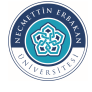 